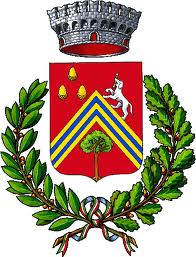 COMUNE DI VEZZANO SUL CROSTOLOConclusi i lavori sulla frana in via Monchio
da martedì a venerdì strada chiusa 
per il rifacimento della carreggiataVEZZANO SUL CROSTOLO (11 settembre 2021) - In via Monchio sono terminate le opere strutturali, consistenti nella realizzazione di fondazioni su pali e posa di gabbionate, per il contenimento del movimento franoso. La prossima settimana, dalle ore 8 di martedì 14 settembre, alle ore 18 di venerdì 17 settembre, sono previste le opere di sistemazione della sede stradale e di risagomatura del versante. In questo lasso di tempo la strada dovrà essere chiusa al traffico tra il civico 33 e il bivio con via Monte Croce.